Escola Municipal de Educação Básica Alfredo Gomes. Catanduvas, 2020.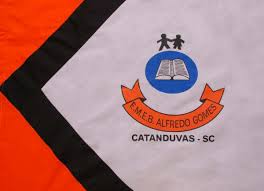 Diretora: Ivania Nora  Assessora Técnica Pedagógica: Simone CarlAssessora Técnica Administrativa: Tania Nunes  Professor: Celso Luiz Alberti Jr. Turma: 5º ano vespertino Matéria: Língua portuguesa.Orientações importantes: os textos e atividades deverão, todos, serem copiados no caderno da respectiva matéria. Respeitando as mesmas regras da sala de aula quanto a cópia a lápis ou caneta. Fazer a data em que copiar a atividade.  Produção de texto	Agora que você já conhece um pouco mais sobre o gênero textual fábula, chegou a hora de produzir. Relembre as características desse gênero textual nas aulas anteriores e crie sua própria fabula com tema natalino. Cuidado com a pontuação e lembre-se que substantivos próprios se iniciam com letra maiúscula, e que os animais desse gênero textual possuem adjetivos (caraterísticas) humanas e ilustre. Qualquer dúvida estou à disposição.